Р О С С И Й С К А Я    Ф Е Д Е Р А Ц И ЯБ Е Л Г О Р О Д С К А Я   О Б Л А С Т Ь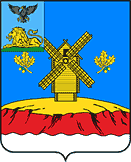 МУНИЦИПАЛЬНЫЙ СОВЕТ  МУНИЦИПАЛЬНОГО РАЙОНА «КРАСНОЯРУЖСКИЙ РАЙОН»Р Е Ш Е Н И Е" 23 "  декабря  2021   года                                                                     № 320    О создании юридического лица  «Контрольно - счетная комиссия  Краснояружского района»Руководствуясь Бюджетным кодексом Российской Федерации, Федеральным законом от 6 октября 2003 года N 131-ФЗ «Об общих принципах организации местного самоуправления в Российской Федерации»,  в целях реализации требований Федерального закона от 1 июля 2021 года № 255-ФЗ «О внесении изменений в Федеральный закон № 6-ФЗ от 7 февраля 2011года «Об общих принципах организации и деятельности  контрольно-счетных органов субъектов Российской Федерации и муниципальных образований», Уставом муниципального района «Краснояружский район» Белгородской области, с целью обеспечения принципов организационной и функциональной независимости и самостоятельности и приведение в соответствие муниципальных правовых актов,      Муниципальный совет Краснояружского района 	РЕШИЛ:Создать Контрольно - счетную комиссию муниципального района «Краснояружский район» Белгородской области в качестве юридического лица.Признать утратившим силу решение Муниципального совета от 21 июня 2021года № 286 «Об утверждении Положения о контрольно-счетной комиссии муниципального района «Краснояружский район» Белгородской области.Утвердить Положение о Контрольно-счетной комиссии муниципального района «Краснояружский район» Белгородской области (приложение 1) Утвердить штатную численность Контрольно-счетной комиссии муниципального района «Краснояружский район» Белгородской области в количестве 2-х единиц.Утвердить структуру Контрольно-счетной комиссии муниципального района «Краснояружский район» Белгородской области (приложение 2). Председателю Контрольно-счетной комиссии муниципального района «Краснояружский район» Белгородской области произвести действия, связанные с государственной  регистрацией юридического лица, с внесением изменений в муниципальные правовые акты.Данное решение вступает в силу с 1 января 2022года.Опубликовать настоящее решение в межрайонной  газете «Наша жизнь», в сетевом издании "Наша Жизнь31" и на официальном сайте органов местного самоуправления.Контроль за исполнением настоящего решения  возложить на постоянную комиссию по вопросам местного самоуправления, работы Муниципального совета (Ткаченко Г.В.)Председатель Муниципального совета  Краснояружского района							И.М. Болгов Приложение №1 к решению Муниципального                                                                                              совета Краснояружского района                                                                              от          декабря         2021г. №                                       Положениео Контрольно – счетной комиссии муниципального района «Краснояружский район» Белгородской области1. Контрольно-счетная комиссия муниципального района «Краснояружский район» Белгородской области  является постоянно действующим органом внешнего муниципального финансового контроля, образуемым Муниципальным советом Краснояружского района и ему подотчетна.2. Контрольно - счетная комиссия Краснояружского района обладает организационной и функциональной независимостью, и осуществляют свою деятельность самостоятельно.3. Деятельность Контрольно - счетной комиссии Краснояружского района не может быть приостановлена, в том числе в связи с истечением срока или досрочным прекращением полномочий Муниципального совета Краснояружского района.4. Контрольно - счетная комиссия Краснояружского района является органом местного самоуправления, имеет гербовую печать и бланки со своим наименованием и с изображением герба муниципального образования.5.Контрольно-счетная комиссия муниципального района «Краснояружский район» обладает правом юридического лица.6. Контрольно-счетная комиссия Краснояружского района обладает правом правотворческой инициативы по вопросам своей деятельности.7. Контрольно-счетная комиссия Краснояружского района может утверждать ведомственные награды и знаки отличия, утверждать положения об этих наградах и знаках, их описания и рисунки, порядок награждения.          8.Полное наименование: Контрольно-счетная комиссия муниципального района «Краснояружский район» Белгородской области.          9.Сокращенное наименование: КСК Краснояружского района Белгородской области.Место нахождения и адрес Контрольно-счетной комиссии: 309420, Российская Федерация, Белгородская область, пос. Красная Яруга, ул. Парковая, дом 38а.Контрольно – счетная  комиссия  осуществляет  свою  деятельность на основе Конституции Российской Федерации, законодательства  Российской  Федерации, законов и  иных  нормативных правовых актов субъекта Российской Федерации, Устава муниципального образования, настоящего Положения и иных муниципальных правовых актов Краснояружского района.Деятельность Контрольно-счетной комиссии Краснояружского района основывается на принципах законности, объективности, эффективности, независимости, открытости и гласности.1. Контрольно-счетная  комиссия Краснояружского района образуется в составе председателя и  аудитора  Контрольно-счетной  комиссии. Также  в состав  Контрольно-счетной  комиссии Краснояружского района могут входить   инспекторы и иные  штатные работники (аппарат  Контрольно-счетной комиссии). 2. Председатель Контрольно-счетной комиссии Краснояружского района и аудитор Контрольно-счетной комиссии Краснояружского района замещают муниципальные должности.3. Срок полномочий председателя  и  аудитора Контрольно-счетной комиссии Краснояружского района составляет пять лет.4. Права, обязанности и ответственность работников Контрольно-счетной комиссии Краснояружского района определяются Федеральным законом от 07.02.2011г. № 6-ФЗ «Об общих принципах организации и деятельности контрольно-счетных органов субъектов Российской Федерации и муниципальных образований», (с учетом принятых поправок  30 сентября 2021 года), законодательством Белгородской области о муниципальной службе, трудовым законодательством, регламентом Контрольно-счетной комиссии Краснояружского района.5. Структура и штатная численность Контрольно-счетной комиссии Краснояружского района определяется правовым актом представительного органа муниципального образования по представлению председателя Контрольно-счетной комиссии с учетом необходимости выполнения возложенных законодательством полномочий, обеспечения организационной и функциональной независимости.6.Штатное расписание Контрольно-счетной комиссии Краснояружского района утверждаются председателем Контрольно-счетной комиссии, исходя из возложенных на Контрольно-счетную комиссию полномочий.1. Председатель и аудитор Контрольно- счетной комиссии Краснояружского района назначаются на должность представительными органом муниципального образования (Муниципальным советом Краснояружского района).2. Предложения о кандидатурах на должность председателя Контрольно - счетной комиссии вносятся в Муниципальный совет Краснояружского района:1) председателем Муниципального совета Краснояружского района;2) депутатами Муниципального совета - не менее одной трети от установленного числа депутатов Муниципального совета Краснояружского района;3) главой администрации Краснояружского района. 3. Кандидатуры на должность председателя Контрольно - счетной комиссии Краснояружского района представляются в Муниципальный совет Краснояружского района, перечисленными в части 2 настоящей статьи, не позднее чем за два месяца до истечения полномочий действующего председателя Контрольно - счетной комиссии Краснояружского района.4.Муниципальный совет Краснояружского района вправе обратиться в Контрольно-Счетную Палату  Белгородской области за заключением о соответствии кандидатур на должность председателя контрольно-счетного органа муниципального образования квалификационным требованиям.5. Кандидатуры на должность аудитора вносятся в Муниципальный совет Краснояружского района  председателем  Контрольно - счетной комиссии Краснояружского района.           6. Порядок рассмотрения кандидатур на должности председателя и аудитора Контрольно - счетной комиссии Краснояружского района устанавливается нормативным правовым актом или регламентом представительного органа муниципального образования.1. На должность председателя и аудитора Контрольно - счетной комиссии Краснояружского района назначаются граждане Российской Федерации имеющие:-наличие высшего образования;-опыт работы в области государственного, муниципального управления, государственного, муниципального контроля (аудита), экономики, финансов, юриспруденции не менее пяти лет;-знание Конституции Российской Федерации, федерального законодательства, в том числе бюджетного законодательства Российской Федерации и иных нормативных правовых актов, регулирующих бюджетные правоотношения, законодательства  Российской Федерации о противодействии коррупции, законов Белгородской области и иных нормативных правовых актов, Устава муниципального района и иных муниципальных нормативных правовых актов применительно к исполнению должностных обязанностей, а также общих требований к стандартам внешнего муниципального контроля для проведения контрольных и экспертно-аналитических мероприятий.2. Гражданин Российской Федерации не может быть назначен на
должность председателя и аудитора 
Контрольно - счетной комиссии Краснояружского района в случае:1) наличия у него неснятой или непогашенной судимости;2) признания его недееспособным или ограниченно дееспособным решением суда, вступившим в законную силу;3) отказа от прохождения процедуры оформления допуска к сведениям, составляющим государственную и иную охраняемую федеральным законом тайну, если исполнение обязанностей по должности, на замещение которой претендует гражданин, связано с использованием таких сведений;4) выхода из гражданства Российской Федерации или приобретения гражданства иностранного государства либо получения вида на жительство или иного документа, подтверждающего право на постоянное проживание гражданина Российской Федерации на территории иностранного государства.3. Председатель и аудитор Контрольно- счетной комиссии Краснояружского района не могут состоять в близком родстве или свойстве (родители, супруги, дети, братья, сестры, а также братья, сестры, родители и дети супругов и супруги детей) с председателем Муниципального совета  Краснояружского района, главой администрации Краснояружского района,  руководителями судебных и правоохранительных органов, расположенных на территории Краснояружского района. 4. Председатель и аудитор Контрольно - счетной комиссии Краснояружского района  не  могут   заниматься  другой     оплачиваемой  деятельностью,  кроме  преподавательской,  научной  и  иной творческой деятельности. При этом преподавательская, научная и иная творческая деятельность не может финансироваться исключительно за счет средств иностранных государств, международных и иностранных организаций, иностранных граждан и лиц без гражданства, если иное не предусмотрено международным договором Российской Федерации или законодательством Российской Федерации.5. Председатель и аудитор Контрольно- счетной комиссии Краснояружского района, а также лица, претендующие на замещение указанных должностей, обязаны представлять сведения о своих доходах, об имуществе и обязательствах имущественного характера, а также о доходах, об имуществе и обязательствах имущественного характера своих супруги (супруга) и несовершеннолетних детей в порядке, установленном нормативными правовыми актами Российской Федерации, Белгородской области, муниципальными нормативными правовыми актами.Статья 7.     Аппарат  Контрольно – счетной  комиссии                                       Краснояружского района       1. Права, обязанности и ответственность работников аппарата Контрольно – счетной   комиссии Краснояружского района    определяются законодательством Российской Федерации, законодательством Белгородской области, муниципальными правовыми актами, настоящим Положение и должностными инструкциями.      2. Инспектором Контрольно – счетной   комиссии Краснояружского района   может   быть гражданин   Российской   Федерации,    имеющий    высшее     образование   по направлению подготовки «экономика» по специальности  «Бухгалтерский учет и аудит», удостоверенного   дипломом   государственного   высшего   учебного заведения   и   опыт   работы   в   области   государственного,   муниципального контроля (аудита), экономики, финансов, юриспруденции.        3. На  инспектора Контрольно – счетной   комиссии  Краснояружского района возлагаются обязанности по   организации   и   непосредственному   проведению   внешнего муниципального финансового контроля.       4. Инспектор   Контрольно – счетной Краснояружского района  комиссии   не   может   быть принят на должность в случае:наличия у него неснятой или непогашенной судимости;признания   его    недееспособным    или      ограниченно  дееспособным решением суда, вступившим в законную силу;                                                         выхода из   гражданства   Российской   Федерации    или  приобретения гражданства   иностранного государства  либо получения    вида  на жительство   или  иного  документа,    подтверждающего   право   на постоянное проживание гражданина Российской Федерации на территории иностранного государства;не может состоять в близком родстве или свойстве  (родители,  супруги, дети,  братья, сестры,  а  также   братья,  сестры,   родители   и дети супругов)  с   председателем Муниципального совета  Краснояружского района,  председателем Контрольно – счетной  комиссии Краснояружского района,  главой  администрации    Краснояружского    района, руководителями судебных и правоохранительных органов, расположенных на территории Краснояружского района;не может   быть членом   Муниципального   совета    Краснояружского района, депутатом поселения  и  заниматься   другой оплачиваемой  деятельностью, кроме     преподавательской,    научной     и    иной  творческой     деятельностью,  не  может  финансироваться исключительно  за  счет средств   иностранных     государств,    международных    и  иностранных  организаций,  иностранных   граждан и  лиц  без   гражданства,   если    иное   не     предусмотрено   международными   договорами   Российской Федерации  или  законодательством Российской Федерации.       5. Инспектор Контрольно – счетной      комиссии  Краснояружского района назначается на должность представительным органов муниципального образования  по предложению председателя Контрольно - счетной комиссии Краснояружского района.            Предложение по кандидатуре на должность инспектора  Контрольно – счетной  комиссии Краснояружского района вносится в форме представления, которое должно содержать сведения биографического характера о кандидате, уровне образования и профессиональных навыков.    Вместе с представлением в представительный орган предоставляется ходатайство и проект решения Муниципального совета о назначении на должность инспектора Контрольно - счетной комиссии Краснояружского района.1. Председатель,  аудитор и инспекторы Контрольно-счетной комиссии Краснояружского района являются должностными лицами Контрольно - счетной комиссии Краснояружского района.2. Воздействие в какой-либо форме на должностных лиц Контрольно- счетной комиссии Краснояружского района в целях воспрепятствования осуществлению ими должностных полномочий или оказания влияния на принимаемые ими решения, а также насильственные действия, оскорбления, а равно клевета в отношении должностных лиц Контрольно - счетной комиссии Краснояружского района либо распространение заведомо ложной информации об их деятельности влекут за собой ответственность, установленную законодательством Российской Федерации и (или) законодательством Белгородской области.3. Должностные лица Контрольно – счетной комиссии Краснояружского района  подлежат  государственной  защите в соответствии с законодательством Российской Федерации о государственной защите судей, должностных лиц правоохранительных и контролирующих органов и иными нормативными правовыми актами Российской Федерации.4. Должностные лица Контрольно - счетной  комиссии Краснояружского района обладают гарантиями профессиональной независимости.5. Председатель, аудитор и инспектор Контрольно- счетной комиссии Краснояружского района досрочно освобождаются от должности на основании решения Муниципального совета Краснояружского района в случае:1) вступления в законную силу обвинительного приговора суда в отношении них;2) признания их недееспособным или ограниченно дееспособным вступившим в законную силу решением суда;3) выхода из гражданства Российской Федерации или приобретения гражданства иностранного государства либо получения вида на жительство или иного документа, подтверждающего право на постоянное проживание гражданина Российской Федерации на территории иностранного государства;4) подачи письменного заявления об отставке;5) нарушения требований законодательства Российской Федерации при осуществлении возложенных на них должностных полномочий или злоупотребления должностными полномочиями, если за решение о досрочном освобождении проголосует большинство от установленного числа членов Муниципального совета Краснояружского района;6) достижения установленного нормативным правовым актом муниципального образования в соответствии с федеральным законом предельного возраста пребывания в должности.7) выявления обстоятельств, предусмотренных частями 2 – 3 статьи 6 настоящего Положения.1. Контрольно - счетная комиссия Краснояружского района осуществляет следующие полномочия:1) проведение оперативного анализа исполнения и контроля за организацией исполнения местного бюджета в текущем финансовом году, ежеквартальное представление информации о ходе исполнения местного бюджета, о результатах проведенных контрольных и экспертно-аналитических мероприятий в представительный орган муниципального образования и главе муниципального образования.;2) экспертиза проектов бюджета Краснояружского района;3) внешняя проверка годового отчета об исполнении бюджета Краснояружского района;4) организация и осуществление контроля за законностью, результативностью (эффективностью и экономностью) использования средств бюджета Краснояружского района, межбюджетных трансфертов, предоставленных из бюджета субъекта Российской Федерации, а также средств, получаемых бюджетом Краснояружского района из иных источников, предусмотренных законодательством Российской Федерации;5) проведение аудита в сфере закупок товаров, работ и услуг в соответствии с Федеральным законом от 5 апреля 2013 года № 44-ФЗ «О контрактной системе в сфере закупок товаров, работ, услуг для обеспечения государственных и муниципальных нужд»;6) контроль за соблюдением установленного порядка управления и распоряжения имуществом, находящимся в собственности Краснояружского района, в том числе охраняемыми результатами интеллектуальной деятельности и средствами индивидуализации, принадлежащими Краснояружского района;7) оценка эффективности предоставления налоговых и иных льгот и преимуществ, бюджетных кредитов за счет средств бюджета Краснояружского района, а также оценка законности предоставления муниципальных гарантий и поручительств или обеспечения исполнения обязательств другими способами по сделкам, совершаемым юридическими лицами и индивидуальными предпринимателями за счет средств бюджета муниципального образования и имущества, находящегося в собственности Краснояружского района;8) финансово-экономическая экспертиза проектов муниципальных правовых актов (включая обоснованность финансово-экономических обоснований) в части, касающейся расходных обязательств Краснояружского района, а также программ Краснояружского района;9) анализ бюджетного процесса в Краснояружском районе и подготовка предложений, направленных на его совершенствование;10) осуществление контроля за состоянием муниципального внутреннего и внешнего долга;12) оценка реализуемости, рисков и результатов достижения целей социально-экономического развития муниципального образования, предусмотренных документами стратегического планирования муниципального района, в пределах компетенции Контрольно-счетной комиссии.13) контроль за законностью, результативностью (эффективностью и экономностью) использования средств бюджета Краснояружского района, поступивших в бюджеты поселений, входящих в состав Краснояружского района;14) осуществление полномочий внешнего муниципального финансового контроля в поселениях, входящих в состав Краснояружского района, в соответствии с соглашениями, заключенными Муниципальным советом Краснояружского района с городским и сельскими поселениями; 15) контроль за ходом и итогами реализации программ и планов развития Краснояружского района; 16) содействие организации внутреннего финансового контроля в исполнительных органах Краснояружского района;17) участие в пределах полномочий в мероприятиях, направленных на противодействие коррупции;18) должностные лица контрольно счетной комиссии Краснояружского района при осуществлении внешнего муниципального финансового контроля вправе составлять в пределах своих полномочий в соответствии с задачами, функциями, возложенными нормативно правовыми актами Российской Федерации, Белгородской области, Краснояружского района протоколы об административных   правонарушениях, предусмотренных статьями 5.21, 15.1, 15.11, 15.14 - 15.15.16 частью 1 статьи 19.4.1., частью 20 статьи 19.5, статьями 19.6 и 19.7 Кодекса Российской Федерации об административных правонарушениях (введено законом Белгородской области от 13.05.2020 N 472).19) иные полномочия в сфере внешнего муниципального финансового контроля, установленные федеральными законами, законами Белгородской области, уставом и нормативными правовыми актами Муниципального совета Краснояружского района.   2. Внешний  финансовый контроль осуществляется Контрольно- счетной комиссии Краснояружского района:  1) в отношении органов местного самоуправления и муниципальных органов, муниципальных учреждений и муниципальных унитарных предприятий, а также иных организаций, если они используют имущество, находящееся в собственности Краснояружского района;   2) в отношении иных организаций путем осуществления  проверки соблюдения условий получения ими субсидий, кредитов, гарантий за счет средств  бюджета Краснояружского района в порядке контроля за деятельностью главных распорядителей (распорядителей) и получателей средств бюджета Краснояружского района, предоставивших указанные средства, в случаях, если возможность проверок указанных организаций установлена в договорах о предоставлении субсидий, кредитов, гарантий за счет средств бюджета Краснояружского района.1. Внешний муниципальный финансовый контроль осуществляется Контрольно-счетной комиссией Краснояружского района в форме контрольных или экспертно-аналитических мероприятий.2. При проведении контрольного мероприятия Контрольно- счетной комиссией Краснояружского района составляется соответствующий акт (акты), который доводится до сведения руководителей проверяемых органов и организаций. На основании акта (актов) Контрольно- счетной комиссией Краснояружского района  составляется отчет.3. При проведении экспертно-аналитического мероприятия Контрольно- счетная комиссия Краснояружского района составляет отчет или заключение.1. Контрольно - счетная комиссия Краснояружского района при осуществлении внешнего муниципального финансового контроля руководствуется Конституцией Российской Федерации, законодательством Российской Федерации, законодательством Белгородской области, нормативными правовыми актами муниципального района, а также стандартами внешнего муниципального финансового контроля. 2. Разработка и утверждение  стандартов внешнего муниципального финансового контроля осуществляется Контрольно - счетной комиссией Краснояружского района:1) в отношении органов местного самоуправления и муниципальных органов, муниципальных учреждений и муниципальных предприятий в соответствии с общими требованиями, утвержденными Счетной палатой Российской Федерации и (или) Контрольно-счетной палатой Белгородской области;2) в отношении иных организаций - в соответствии с общими требованиями, установленными федеральным законом, законом Белгородской области.3. Стандарты внешнего муниципального финансового контроля не могут противоречить законодательству Российской Федерации и  законодательству Белгородской области.1. Контрольно - счетная комиссия Краснояружского района осуществляет свою деятельность на основании  планов, которые разрабатываются и утверждаются ею самостоятельно.2. План работы Контрольно - счетной комиссии Краснояружского района утверждается в срок до 30 декабря года, предшествующего планируемому.3. Обязательному включению в планы работы Контрольно- счетной комиссии Краснояружского района подлежат поручения Муниципального совета Краснояружского района, предложения и запросы главы администрации Краснояружского района, направленные в Контрольно- счетную комиссию Краснояружского района до 15 декабря года, предшествующего планируемому.4. Предложения Муниципального совета Краснояружского района,  главы администрации Краснояружского района по изменению плана работы Контрольно-счетной комиссии Краснояружского района рассматриваются Контрольно- счетной комиссией Краснояружского района в 10-дневный срок со дня поступления. Статья 13.  Регламент Контрольно-счетной комиссии   Краснояружского районаСодержание направлений деятельности  Контрольно- счетной комиссии Краснояружского района, порядок ведения дел, подготовки и проведения контрольных и экспертно-аналитических мероприятий и иные вопросы внутренней деятельности Контрольно- счетной комиссии Краснояружского района определяются Регламентом Контрольно- счетной комиссии Краснояружского района. 1. Требования и запросы должностных лиц Контрольно - счетной комиссии  Краснояружского района, связанные с осуществлением ими своих должностных полномочий, установленных законодательством Российской Федерации, муниципальными нормативными правовыми актами, являются обязательными для исполнения муниципальными органами, организациями,  в отношении которых осуществляется внешний муниципальный финансовый контроль (далее также - проверяемые органы и организации).2. Неисполнение законных требований и запросов должностных лиц Контрольно - счетной комиссии Краснояружского района, а также воспрепятствование осуществлению ими  возложенных на них должностных полномочий  влекут за собой ответственность, установленную законодательством Российской Федерации и законодательством Белгородской области.1.	Председатель Контрольно - счетной комиссии Краснояружского района:1) осуществляет общее руководство деятельностью Контрольно- счетной комиссии Краснояружского района; 2) утверждает Регламент Контрольно - счетной комиссии Краснояружского района;3) утверждает планы работы Контрольно - счетной комиссии Краснояружского района и изменения к ним;4) утверждает годовой отчет о деятельности Контрольно - счетной комиссии Краснояружского района;5) утверждает стандарты внешнего муниципального финансового контроля; 6) утверждает результаты контрольных и экспертно-аналитических мероприятий Контрольно - счетной комиссии Краснояружского района, подписывает представления и предписания Контрольно - счетной комиссии Краснояружского района;7) может являться руководителем контрольных и экспертно-аналитических мероприятий;8) представляет Муниципальному совету Краснояружского района и главе администрации Краснояружского района ежегодный отчет о деятельности Контрольно - счетной комиссии Краснояружского района, результатах проведенных контрольных и экспертно-аналитических мероприятий; 9) представляет Контрольно - счетную комиссию Краснояружского района в отношениях с государственными органами   Российской    Федерации,    государственными    органами    Белгородской области  и   органами   местного   самоуправления;10) утверждает   должностные инструкции работников Контрольно- счетной комиссии Краснояружского района;11) осуществляет полномочия по найму и   увольнению   работников аппарата Контрольно - счетной комиссии Краснояружского района;12) издает правовые акты (приказы, распоряжения) по вопросам организации деятельности  Контрольно - счетной комиссии Краснояружского района.13) утверждает результаты контрольных и экспертно-аналитических мероприятий Контрольно-счетной комиссии Краснояружского района;  14) подписывает представления и предписания Контрольно-счетной комиссии Краснояружского района;2. Аудитор  Контрольно - счетной комиссии Краснояружского района:Аудитор Контрольно-счетной комиссии Краснояружского района возглавляет направления деятельности Контрольно-счетной комиссии Краснояружского района, может являться руководителями контрольных и экспертно-аналитических мероприятий. Аудитор Контрольно-счетной комиссии Краснояружского района в пределах своей компетенции, установленной Регламентом Контрольно-счетной комиссии Краснояружского района, самостоятельно решает вопросы организации деятельности возглавляемых направлений и несет ответственность за ее результаты.3. Инспектор Контрольно - счетной комиссии Краснояружского района: Инспектор Контрольно - счетной комиссии принимает  участие в установленном порядке в совместных контрольных и экспертно-аналитических мероприятиях, проводимых другими органами в рамках действующих Соглашений о сотрудничестве;        обеспечивает предоставления в установленные сроки отчетности о результатах контрольных и экспертно-аналитических мероприятий;        организовывает  контроль за реализацией материалов о результатах проведенных контрольных и экспертно-аналитических мероприятий;        исполняет иные поручения, данные председателем Контрольно-счетной комиссии Краснояружского района в пределах их компетенции.1. Должностные лица Контрольно-счетной  комиссии Краснояружского района при осуществлении возложенных на них должностных полномочий имеют право:1) беспрепятственно входить на территорию и в помещения, занимаемые проверяемыми органами и организациями, иметь доступ к их документам и материалам, а также осматривать занимаемые ими территории и помещения;2) в случае обнаружения подделок, подлогов, хищений, злоупотреблений и при необходимости пресечения данных противоправных действий опечатывать кассы, кассовые и служебные помещения, склады и архивы проверяемых органов и организаций, изымать документы и материалы с учетом ограничений, установленных законодательством Российской Федерации. Опечатывание касс, кассовых и служебных помещений, складов и архивов, изъятие документов и материалов производятся с участием уполномоченных должностных лиц проверяемых органов и организаций и составлением соответствующих актов;3) в пределах своей компетенции направлять запросы должностным лицам территориальных органов федеральных органов исполнительной власти и их структурных подразделений, органов государственной власти и государственных органов Белгородской области, органов местного самоуправления и муниципальных органов, организаций;4) в пределах своей компетенции требовать от руководителей и других должностных лиц проверяемых органов и организаций представления письменных объяснений по фактам нарушений, выявленных при проведении контрольных мероприятий, а также необходимых копий документов, заверенных в установленном порядке;5) составлять акты по фактам непредставления или несвоевременного представления должностными лицами проверяемых органов и организаций документов и материалов, запрошенных при проведении контрольных мероприятий;6) в пределах своей компетенции знакомиться со всеми необходимыми документами, касающимися финансово-хозяйственной деятельности проверяемых органов и организаций,   в  том  числе  в  установленном порядке с документами, содержащими государственную, служебную,   коммерческую   и   иную охраняемую законом тайну;7) знакомиться с информацией, касающейся финансово-хозяйственной деятельности проверяемых органов и организаций и хранящейся в электронной форме в базах данных проверяемых органов и организаций, в том числе в установленном порядке с информацией, содержащей государственную, служебную, коммерческую и иную охраняемую законом тайну;8) знакомиться с технической документацией к электронным базам данных;9) составлять протоколы об административных правонарушениях, если такое право предусмотрено законодательством Российской Федерации. 2. Должностные лица Контрольно- счетной комиссии Краснояружского района в случае опечатывания касс, кассовых и служебных помещений, складов и архивов, изъятия документов и материалов в случае, предусмотренном пунктом 2 части 1 настоящей статьи, должны незамедлительно (в течение 24 часов) уведомить об этом председателя Контрольно-счетной комиссии Краснояружского района в порядке, установленном законом Белгородской области. 3. Должностные лица Контрольно- счетной комиссии Краснояружского района не  праве вмешиваться в оперативно-хозяйственную деятельность   проверяемых органов и организаций, а также разглашать информацию, полученную при проведении контрольных мероприятий, предавать гласности свои выводы до завершения контрольных мероприятий и составления соответствующих актов и отчетов.4. Должностные лица Контрольно- счетной комиссии Краснояружского района обязаны сохранять государственную, служебную, коммерческую и иную охраняемую законом тайну, ставшую им известной при проведении в проверяемых органах и организациях контрольных и экспертно-аналитических мероприятий, проводить контрольные и экспертно-аналитические мероприятия объективно и достоверно отражать их результаты в соответствующих актах, отчетах и заключениях. 5. Должностные лица Контрольно-счетной комиссии обязаны соблюдать ограничения, запреты, исполнять обязанности, которые установлены Федеральным законом от 25 декабря 2008 года № 273-ФЗ «о противодействии коррупции», Федеральным законом  от 3 декабря 2012 года № 230-ФЗ «О контроле за соответствием расходов лиц, замещающих государственные должности, и иных лиц их доходам», Федеральным законом от 7 мая 2013 года № 79-ФЗ «О запрете отдельным категориям лиц открывать и иметь счета (вклады), хранить наличные денежные средства и ценности в иностранных банках, расположенными за пределами территории Российской Федерации, владеть и (или) пользоваться иностранными финансовыми инструментами».6.Должностные лица Контрольно - счетной  комиссии Краснояружского района несут ответственность в соответствии с законодательством Российской Федерации за достоверность и объективность результатов проводимых ими контрольных и экспертно-аналитических мероприятий, а также за разглашение государственной и иной охраняемой законом тайны.7. Председатель, аудитор Контрольно - счетной комиссии Краснояружского района вправе участвовать в заседаниях Муниципального совета Краснояружского района, его комитетов, комиссий и рабочих групп, заседаниях администрации Краснояружского района, исполнительных органов Краснояружского района, координационных и совещательных органов при главе администрации Краснояружского района. 1. Проверяемые органы и организации в установленные законом Белгородской области сроки обязаны предоставлять  по запросам Контрольно-счетной комиссии Краснояружского района информацию, документы  и материалы, необходимые для проведения контрольных и экспертно-аналитических мероприятий.2. Порядок направления Контрольно - счетной комиссией Краснояружского района запросов, указанных в части 1 настоящей статьи, определяется регламентом Контрольно- счетной комиссии Краснояружского района.3. При осуществлении Контрольно - счетной комиссией Краснояружского района контрольных мероприятий проверяемые органы и организации должны обеспечить должностным лицам Контрольно- счетной комиссии Краснояружского района возможность ознакомления с управленческой и иной отчетностью и документацией, документами, связанными с формированием и исполнением бюджета Краснояружского района, использованием собственности Краснояружского района, информационными системами, используемыми проверяемыми организациями, и технической документацией к ним, а также иными документами, необходимыми для выполнения Контрольно-счетной комиссии Краснояружского района ее полномочий.Руководители проверяемых органов и организаций обязаны создавать необходимые условия для работы должностных лиц Контрольно-счетной комиссии Краснояружского района, обеспечить соответствующих должностных лиц Контрольно-счетной комиссии, участвующих в контрольных мероприятиях, оборудованным рабочим местом с доступом к справочным правовым системам, информационно- телекоммуникационной сети Интернет.4. Правовые акты администрации Краснояружского района о создании, преобразовании или ликвидации муниципальных учреждений и унитарных предприятий муниципального образования, изменении количества акций и долей Краснояружского района в уставных капиталах хозяйственных обществ, о заключении договоров об управлении бюджетными средствами и иными объектами собственности муниципального образования направляются в Контрольно- счетную комиссию Краснояружского района в течение 10 рабочих дней со дня принятия.5. Финансовый орган администрации Краснояружского района направляет в Контрольно- счетную комиссию Краснояружского района бюджетную отчетность Краснояружского района, утвержденную сводную бюджетную роспись, кассовый план и изменения к ним в порядке и сроки, установленные муниципальными правовыми актами.6. Главные администраторы бюджетных средств Краснояружского района направляют в Контрольно- счетную комиссию Краснояружского района сводную бюджетную отчетность.7. Органы администрации Краснояружского района ежегодно направляют в Контрольно- счетную комиссию Краснояружского района отчеты и заключения аудиторских организаций по результатам аудиторских проверок деятельности муниципальных унитарных предприятий, учреждений, а также акционерных обществ с долей муниципального образования не менее пятидесяти процентов в течение тридцати дней со дня их подписания.8. Не предоставление или несвоевременное представление Контрольно- счетной комиссии Краснояружского района по ее запросу информации, документов и материалов, необходимых для проведения контрольных и экспертно-аналитических мероприятий, а равно предоставление информации, документов и материалов не в полном объеме или предоставление недостоверной информации, документов и материалов влечет за собой ответственность, установленную законодательством Российской Федерации и (или) законодательством Белгородской области.9. При осуществлении внешнего муниципального финансового  контроля Контрольно - счетной комиссии Краснояружского района  предоставляется необходимый для реализации его полномочий постоянный доступ к государственным и муниципальным информационным системам в соответствии с законодательством Российской Федерации об информации, информационных технологиях и о защите информации, законодательством Российской Федерации о государственной и иной охраняемой законом тайне.1. Контрольно-счетная комиссия Краснояружского района по результатам проведения контрольных мероприятий вправе вносить в органы местного самоуправления и муниципальные органы, организации и их должностным лицам представления для их рассмотрения и принятия мер по устранению выявленных нарушений и недостатков, предотвращению нанесения материального ущерба, муниципальному образованию или возмещению причиненного вреда, по привлечению к ответственности должностных лиц, виновных в допущенных нарушениях, а также мер по пресечению, устранению и предупреждению нарушений.2. Представление Контрольно- счетной комиссии Краснояружского района подписывается председателем Контрольно - счетной комиссии Краснояружского района, либо аудитором Контрольно - счетной комиссии. 3. Органы местного самоуправления и муниципальные органы, а также организации в указанный в преставлении срок, или, если срок не указан, в течении 30 дней со дня его получения обязаны уведомить в письменной форме Контрольно- счетную комиссию Краснояружского района о принятых   по   результатам   рассмотрения представления решениях и мерах.4. Срок выполнения представления может быть продлен по решению Контрольно- счетной комиссии Краснояружского района, но не более одного раза.5. В случае выявления нарушений, требующих безотлагательных мер по их пресечению и предупреждению, воспрепятствования проведению должностными лицами Контрольно-счетной комиссии Краснояружского района контрольных мероприятий, а также в случаях несоблюдения сроков рассмотрения представлений Контрольно - счетная комиссия Краснояружского района направляет в муниципальные органы, проверяемые организации и их должностным лицам предписание.6. Предписание Контрольно - счетной комиссии Краснояружского района должно содержать указание на конкретные допущенные нарушения и конкретные основания вынесения предписания. 7. Предписание Контрольно - счетной комиссии Краснояружского района подписывается председателем Контрольно- счетной комиссии Краснояружского района.8. Предписание Контрольно - счетной комиссии Краснояружского района должно быть исполнено в установленные в нем сроки.9. Срок выполнения предписания может быть продлен по решению Контрольно- счетной комиссии Краснояружского района, но не более одного раза.10. Неисполнение или ненадлежащее исполнение в установленный срок представления и предписания Контрольно-счетной комиссии Краснояружского района влечет за собой ответственность, установленную  законодательством Российской Федерации и Белгородской области.11. В   случае  если   при   проведении   контрольных   мероприятий выявлены факты незаконного использования средств бюджета муниципального образования, в которых усматриваются признаки преступления или коррупционного правонарушения, Контрольно- счетная комиссия Краснояружского района незамедлительно  передает  материалы контрольных мероприятий в правоохранительные органы.1. Акты, составленные Контрольно - счетной комиссией Краснояружского района при проведении контрольных мероприятий, доводятся до сведения руководителей проверяемых органов и организаций. Пояснения и замечания руководителей проверяемых органов и организаций, представленные в сроки, установленные законом субъекта Российской Федерации,  прилагаются к актам и в дальнейшем являются их неотъемлемой частью.2. Проверяемые органы и организации и их должностные лица вправе обратиться с жалобой на действия (бездействие) Контрольно- счетной комиссии Краснояружского района в Муниципальный совет Краснояружского района. Подача заявление не приостанавливает действия предписания.1. Контрольно - счетная комиссия Краснояружского района при осуществлении своей деятельности имеет право взаимодействовать с иными органами муниципального образования, территориальными управлениями Центрального банка Российской Федерации, территориальными органами Федерального казначейства, налоговыми органами, органами прокуратуры, иными правоохранительными, надзорными и контрольными органами Российской Федерации, Белгородской области, Краснояружского района, заключать с ними соглашения о сотрудничестве, обмениваться результатами контрольной и экспертно-аналитической деятельности, нормативными и методическими материалами.2. Контрольно - счетная комиссия Краснояружского района при осуществлении своей деятельности вправе взаимодействовать с контрольно-счетными органами других муниципальных образований, со Счетной палатой Российской Федерации, Контрольно-счетной палатой Белгородской области, заключать с ними соглашения о сотрудничестве и взаимодействии, вступать в объединения (ассоциации) контрольно-счетных органов Белгородской области.3. В целях координации своей деятельности Контрольно- счетная комиссия Краснояружского района и иные органы муниципального образования могут создавать как временные, так и постоянно действующие совместные координационные, консультационные, совещательные и другие рабочие органы.4. Контрольно - счетная комиссия Краснояружского района вправе планировать и проводить совместные контрольные и экспертно-аналитические мероприятия с Контрольно-счетной палатой Белгородской области, обращаться в Контрольно-счетную палату Белгородской области по вопросам осуществления деятельности Контрольно- счетной комиссии Краснояружского района и получения рекомендаций по повышению эффективности ее работы.5. Контрольно- счетная комиссия Краснояружского района по письменному обращению контрольно-счетных органов других муниципальных образований может принимать участие в проводимых ими контрольных и экспертно-аналитических мероприятиях. 6. Контрольно- счетная комиссия Краснояружского района вправе привлекать к участию в проводимых ею контрольных и экспертно-аналитических мероприятий на договорной основе аудиторские организации, отдельных специалистов. 1. Контрольно-счетная комиссия Краснояружского района в   целях   обеспечения   доступа к информации о своей деятельности размещает на своем официальном сайте или на официальном сайте администрации Краснояружского района в информационно-телекоммуникационной сети Интернет (далее - сеть Интернет) и опубликовывает в средствах массовой информации информацию о проведенных контрольных и экспертно-аналитических мероприятиях, о выявленных при их проведении нарушениях, о внесенных представлениях и предписаниях, а также о принятых по ним решениях и мерах.2. Контрольно- счетная комиссия Краснояружского района ежегодно представляет отчет о своей деятельности Муниципальному совету Краснояружского района. Указанный отчет опубликовывается в средствах массовой информации и размещается в сети Интернет только после его рассмотрения Муниципальным советом Краснояружского района.3. Порядок опубликования в средствах массовой информации и размещения в сети Интернет информации о деятельности Контрольно- счетной  комиссии Краснояружского района осуществляется на официальном сайте администрации Краснояружского района, в разделе "Муниципальный совет" - "Контрольно-счетная комиссия"1. Финансовое обеспечение деятельности Контрольно - счетной комиссии Краснояружского района предусматривается в объеме, позволяющем обеспечить осуществление возложенных на нее полномочий.2. Расходы на обеспечение деятельности Контрольно - счетной комиссии Краснояружского района предусматриваются в бюджете Краснояружского района отдельной строкой в соответствии с классификацией расходов бюджета Российской Федерации.3. Контроль за использованием Контрольно- счетной комиссией Краснояружского района бюджетных средств и муниципального имущества осуществляется на основании правовых актов  Муниципального совета Краснояружского района.  Статья 22.    Материальное, социальное обеспечение и гарантии работников Контрольно - счетной комиссии Краснояружского района.Должностным лицам Контрольно - счетной комиссии Краснояружского района гарантируется денежное содержание (вознаграждение), ежегодные оплачиваемые отпуска (основной и дополнительные), профессиональное развитие, в том числе получение дополнительного профессионального образования, а также другие меры материального и социального обеспечения, установленные для лиц, замещающих муниципальные должности и должности муниципальной службы муниципального образования (в том числе по медицинскому и санаторно-курортному обеспечению, бытовому, транспортному и иным видам обслуживания).Председателю,  аудитору и инспектору Контрольно - счетной комиссии, гарантируется государственная защита, включая обязательное государственное страхования жизни и здоровья за счет бюджета муниципального образования в соответствии с законодательством Российской Федерации о государственной защите судей, должностных лиц правоохранительных и контролирующих  органов и иными нормативными правовыми актами Российской Федерации.Председатель Контрольно - счетной комиссии утверждает соответствующее положение о реализации установленных гарантий в Контрольно - счетной комиссии Краснояружского района.                      Статья 23. Заключительное положениеИзменения в настоящее Положение вносятся правовым актом представительного органа муниципального образования и вступают в силу в установленном порядке.Приложение 2 к решению Муниципального совета Краснояружского района от_______20__г. №___Структура Контрольно-счетной комиссии Краснояружского района Белгородской областиСтатья 1. Статус  Контрольно-счетной  комиссии муниципального района «Краснояружский район» Белгородской области Статья 2.Правовые основы деятельности Контрольно- счетной комиссии Краснояружского районаСтатья 3.Принципы деятельности Контрольно - счетной комиссии Краснояружского районаСтатья 4.      Состав Контрольно-счетной комиссии Краснояружского районаСтатья   5.Порядок назначения на должность и освобождения от должности председателя и аудитора Контрольно-счетной комиссии Краснояружского районаСтатья  6.        Требования к кандидатурам на должности председателя и аудитора  Контрольно-счетной комиссии Краснояружского района Статья 8.        Гарантии статуса должностных лиц Контрольно- счетной комиссии Краснояружского районаСтатья 9.       Полномочия Контрольно-счетной комиссии Краснояружского районаСтатья 10.       Формы осуществления контрольно-счетной комиссией Краснояружского района внешнего  муниципального финансового контроляСтатья 11.     Стандарты внешнего муниципального финансового контроляСтатья 12.     Планирование деятельности Контрольно- счетной комиссии Краснояружского районаСтатья 14.      Обязательность исполнения требований должностных лиц Контрольно-счетной комиссии Краснояружского районаСтатья 15.      Полномочия должностных лиц Контрольно-счетной комиссии Краснояружского районаСтатья 16.     Права, обязанности и ответственность должностных лиц Контрольно-счетной комиссии Краснояружского районаСтатья 17.     Предоставление информации Контрольно- счетной комиссии Краснояружского районаСтатья 18.      Представления и предписания Контрольно-счетной комиссии Краснояружского районаСтатья 19.     Гарантии прав проверяемых органов и организацийСтатья 20.      Взаимодействие Контрольно-счетной комиссии Краснояружского района с государственными и муниципальными органамиСтатья 21.     Обеспечение доступа к информации о деятельности Контрольно-счетной комиссии Краснояружского районаСтатья 22.     Финансовое обеспечение деятельности Контрольно-счетной  комиссии Краснояружского районаПРЕДСЕДАТЕЛЬ КОНТРОЛЬНО-СЧЕТНОЙ КОМИССИИАУДИТОР КОНТРОЛЬНО-СЧЕТНОЙ КОИССИИ